РЕШЕНИЕ № 1448комиссии по рассмотрению споров о результатахопределения кадастровой стоимости02.06.2021             	                                                                                    г. СмоленскКомиссия в составе:Председательствующий: заместитель начальника Департамента имущественных и земельных отношений Смоленской области Сергей Николаевич Шевцов.Секретарь комиссии: консультант отдела обеспечения судебной деятельности правового управления Департамента имущественных и земельных отношений Смоленской области Сапегина Диана Анатольевна.Члены комиссии: заместитель руководителя Управления Федеральной службы государственной регистрации, кадастра и картографии по Смоленской области, заместитель председателя комиссии – Ольга Владимировна Нахаева, член Ассоциации саморегулируемой организации «Национальная коллегия специалистов-оценщиков» Галина Ивановна Ковалева, член Ассоциации саморегулируемой организации «Национальная коллегия специалистов-оценщиков» Андрей Николаевич Рогулин, консультант-помощник Уполномоченного по защите прав предпринимателей в Смоленской области Анна Юрьевна Гуртий.          На заседании, проведенном 02.06.2021, комиссия рассмотрела заявление, поступившее 14.05.2021 от об оспаривании кадастровой стоимости земельного участка с кадастровым номером 67:25:0010608:346 площадью 2 247 кв. м, расположенного по адресу: Российская Федерация, Смоленская область, Ярцевский район, г. Ярцево, ул. Комсомольская, д. 57А.           В голосовании приняли участие: С.Н. Шевцов, О.В. Нахаева, А.Ю. Гуртий, А.Н. Рогулин, Г.И. Ковалева          По итогам голосования «за» проголосовало 5 человек, «против» - 0.Нарушения требований статьи 11 Закона об оценочной деятельности и требований к составлению, и к содержанию отчета об оценке, и требований к информации, используемой в отчете об оценке, а также требований к проведению оценки недвижимости, установленных федеральными стандартами оценки не выявлены.                   Решили: определить кадастровую стоимость земельного участка в размере его рыночной стоимости, указанной в отчете об оценке рыночной стоимости от 12.05.2021 № С0506/ЗУ-21, составленном ООО «Консалтинговая компания «ГосСтандартОценка», по состоянию на 30.03.2020 в размере 368 508 (Триста шестьдесят восемь тысяч пятьсот восемь) рублей.Председательствующий				                                         С.Н. Шевцов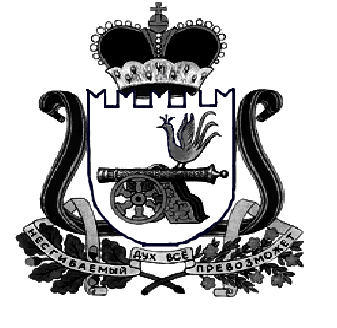 